Torek, 21. 4. 2020Pozdravljeni učenci.Čakam še na 3 poročila o pokusu, ki ste ga morali narediti.  Pridno si beležim kdo nalogo pošlje in kaj pošlje. Zato se le potrudite.Za začetek skupaj rešimo nalogo  6 v DZ na strani 79.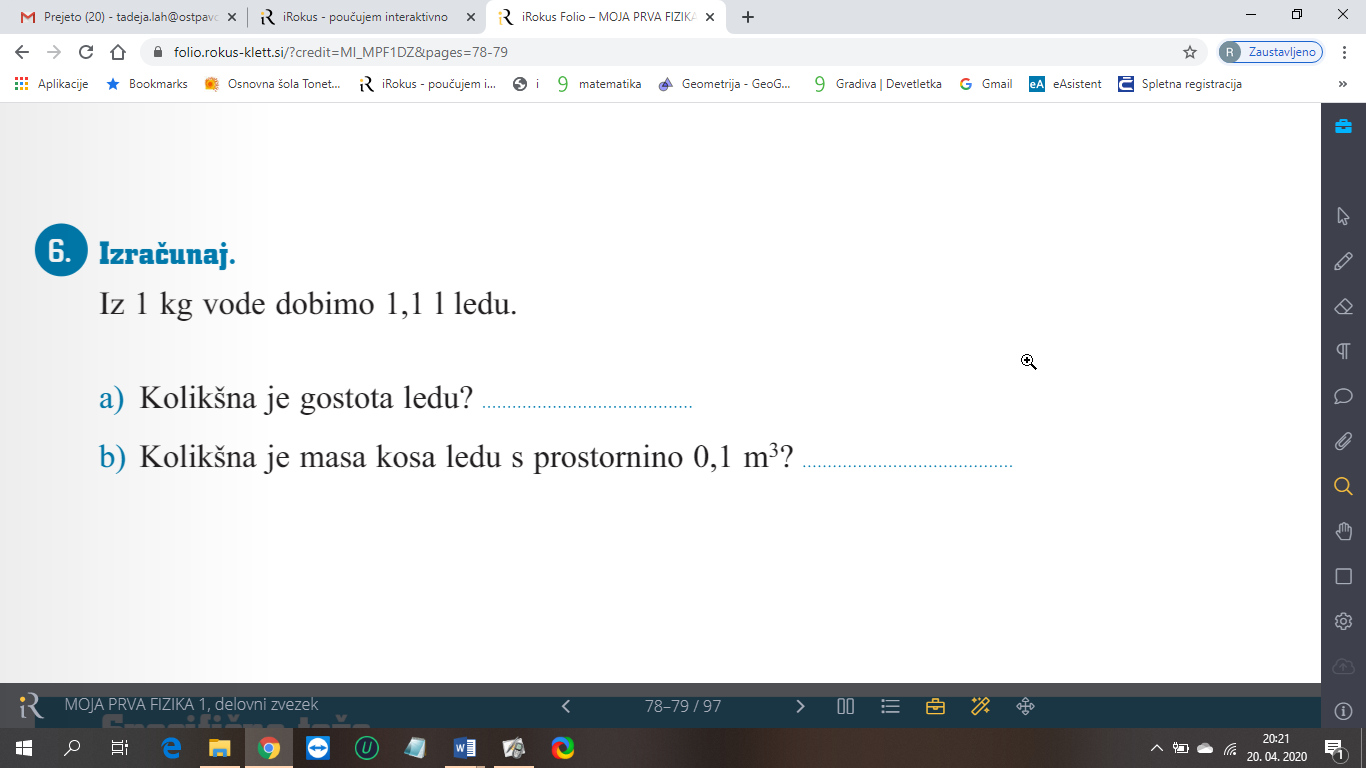 Najprej izpišemo podatke, nato izračunamo gostoto:m = 1 kgV = 1,1 l = 1,1 dm3 = 0,0011 m3                 rezultat lahko zaokrožimoIzračunamo še masoNe pozabite povsod pisati enot.Naslov: SPECIFIČNA TEŽAVemo, da na vsako telo na Zemlji deluje teža.  Ponovimo kako določimo težo.100 g . . . . . 1 N   oz. 1 kg . .  . . 10 NČe imamo telo z maso 5 kg, je njegova teža 50 N.Če bi v enačbi za gostoto maso zamenjali z težo, bi dobili specifično težo.Specifična teža je količnik med težo telesa in njegovo prostornino.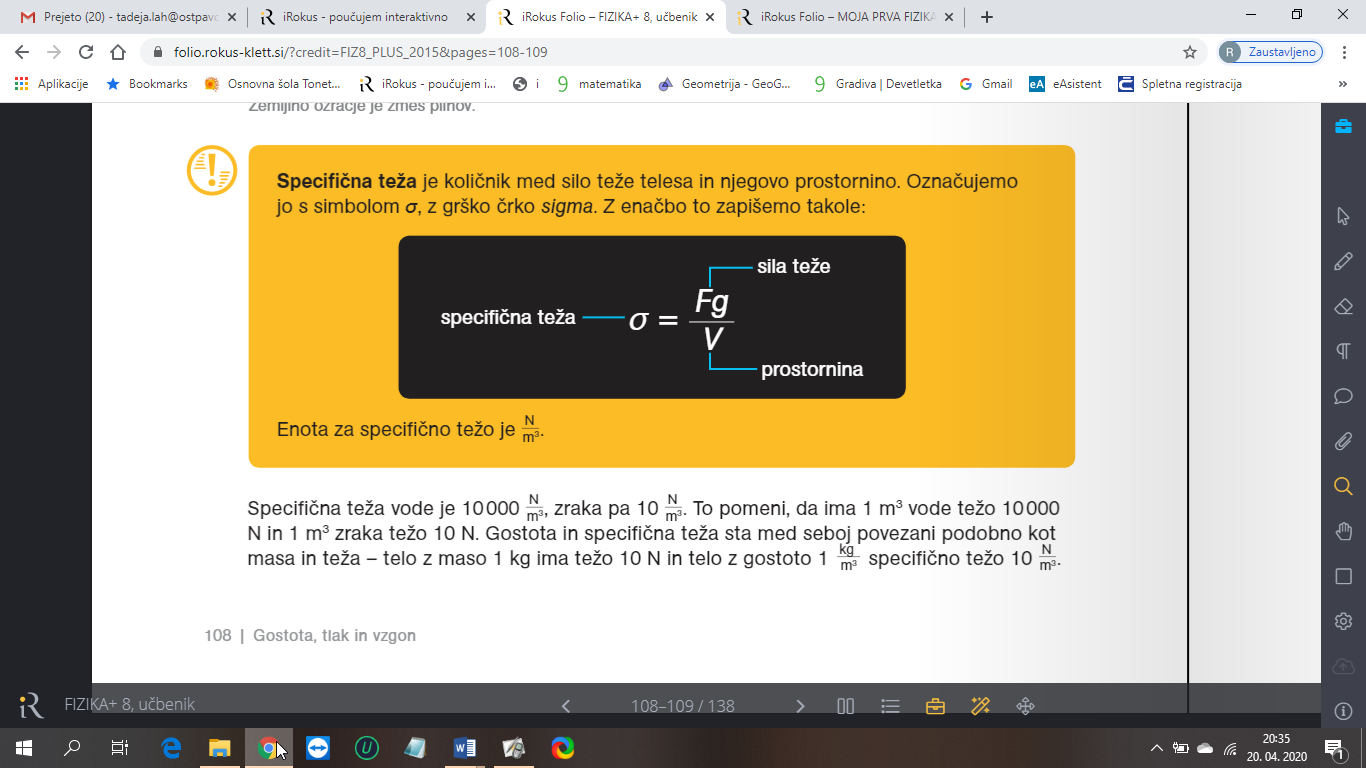 Oznaka za specifično težo je  (grška črka sigma)Enota pa je : Iz gostote določiš specifično težo tako, da gostoto pomnožiš z 10 in kg zamenjaš z N.		       . 10		       : 10		Vemo, da je gostota vode .  Koliko je potem njena specifična teža? .Tabela  specifičnih tež za razne snovi je v učbeniku na strani 120.Reši naloge 7 in  8 v DZ na strani 79. Pri 7. nalogi  upoštevaj zgornje pravilo. Pri 8. nalogi zapiši enačbo, vstavi podatke in izračunaj. Pri 8. nalogi  je pomoč, ki jo moraš upoštevati. Rešitve s postopki poslikaj in mi jih pošlji.Lepe počitnice, spočite se in bodite zdravi.Učiteljica Tadeja Lah 